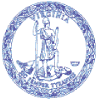 COMMONWEALTH of VIRGINIA
ALISON G. LAND, FACHE
 COMMISSIONER
DEPARTMENT OF
BEHAVIORAL HEALTH AND DEVELOPMENTAL SERVICES
Post Office Box 1797
Richmond, Virginia   23218-1797Telephone (804) 786-3921
Fax (804) 371-6638
www.dbhds.virginia.govDateNameAddressAddressDear Parent/Legal Guardian,My name is Benita Holland and I am a Family Resource Consultant Manager with the Department of Behavioral Health and Developmental Services (DBHDS).  Part of my responsibility is to work closely with Intermediate Care Facilities such as (Facility’s Name) by educating parents/guardians on the service options available in the community.  A copy of the DBHDS Community Transition Guide is included with this letter.  Please review at your earliest convenience.I would like an opportunity to speak with you regarding this information.  If you have any questions, I can be reached at (804) 201-3833.  In advance, your time and consideration is greatly appreciated.Sincerely,Benita Holland, PhDFamily Resource Consultant Manager      Division of Developmental Services